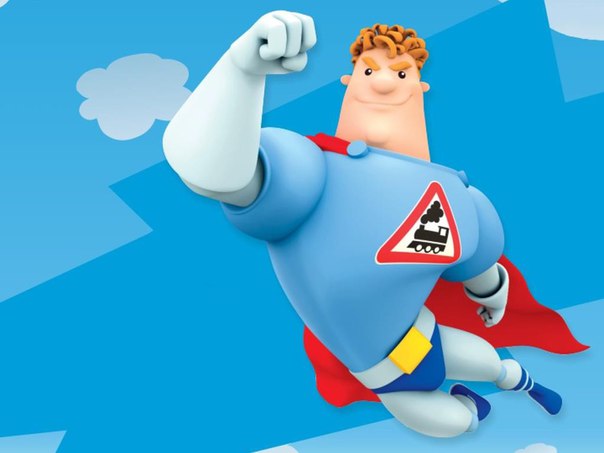 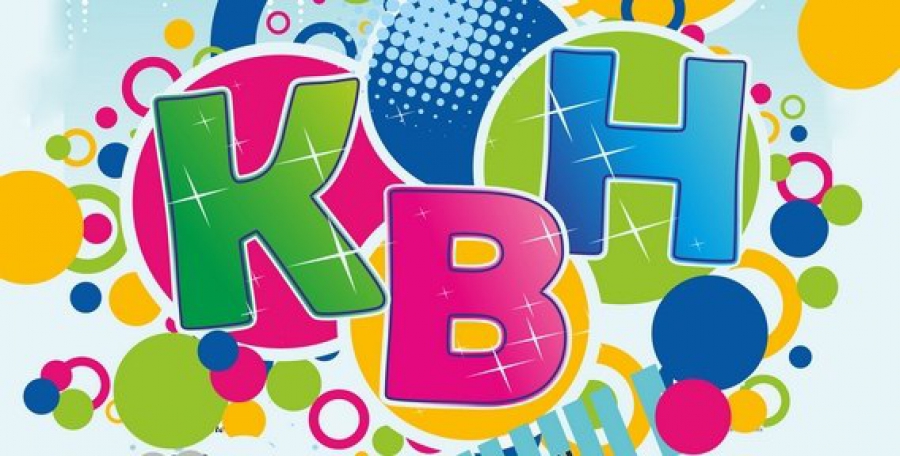 КВН: «Азбука Пешехода»Отрядом ЮИД «Автостоп» МАОУ «СОШ № 1» в детском саду «Сказка» г.Заречный, для детей старших (выпускных) групп проведено мероприятие на закрепление Правил дорожного движения – КВН «Азбука Пешехода».В ходе проведения мероприятия воспитанники ДОУ «Сказка» совместно со сказочным персонажем – Аркадием Паровозовым активно приняли участие и показали свои знания Правил дорожного движения, а именно знание сигналов светофора, правил перехода проезжей части дороги и обозначение дорожных знаков. Кроме того воспитанники ДОУ «Сказка» загадывали друг другу загадки на знание Правил дорожного движения, а так же рассказывали стихи про Правила дорожного движения. В ходе проведения мероприятия воспитанники показали хорошие знания правил дорожного движения. По окончанию мероприятия участвующие команды воспитанников ДОУ «Сказка» были награждены благодарственными письмами за активное участие в КВН: «Азбука Пешехода»ОГИБДД МО МВД России «Заречный»